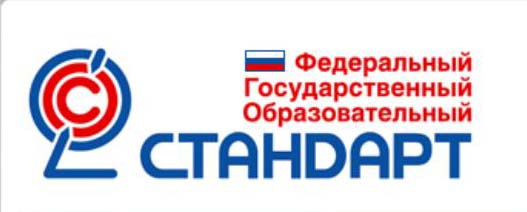 Технологическая карта урока Русского языка 2б класса УМК  «Школа России»Класс: 2б классАвтор УМК (программного курса): В.П. Канакина, В.Г.Горецкий «Русский язык»Тема урока: Единственное и множественное число имён существительныхТип урока: урок закрепленияЦель урока: формирование умение употреблять в речи формы единственного и множественного числа; развивать наблюдательность, речь; Определять число имен существительных; дать понятие об именах существительных, не изменяющихся по числам; развивать творческие способности.Планируемые результаты:-личностные: учащиеся научаться воспитывать аккуратность, уважение к другим людям, прививать соблюдение гигиенических норм.-предметные: учащиеся научатся определять грамматический признак имен существительных - число; изменять имена существительные по числам; различать однокоренные слова и форму слова; использовать специальную терминологию при определении признаков части речи.Задачи урока по содержанию:Регулятивные УУД: умение принимать и сохранять учебную задачу; умение планировать свои действия в соответствии с поставленной задачей и условиями её реализации;  умение контролировать и оценивать свои и соседа действия; умение провести рефлексию своих действий на уроке; проявлять познавательную инициативу в учебном сотрудничестве.Познавательные УУД:  умение получать и анализировать информацию из разных источников; умении представлять результаты своей работы по предложенному плану.Коммуникативные УУД: умение слушать собеседника и вести диалог; высказывать свою точку зрения; уметь работать в паре, в группе; договариваться о распределении функций и ролей в совместной деятельности.Личностные: ценностное отношение к совместной деятельности, понимание её значимости, учебно-познавательный интерес.Формы урока: Индивидуальная, фронтальная, работа в группах, работа в паре Методы обучения: репродуктивный, практический, частично-поисковый, поисковый.Формы обучения: фронтально - коллективный, коллективный, индивидуальный, работа в группах.Оборудование: учебник по Русскому языку 2 класс 2 часть; рабочая тетрадь 2 класс 2 часть, Мультимедиа, Диск к учебнику Русского языка, индивидуальные карточки с заданиями;трафареты для проверки. Ход урокаЭтап Деятельность учителяДеятельность учащихся Универсальные действия Самоопределениек деятельности.Организационный момент- Звенит звонок –   Начинается урок!  Ребята, давайте поздороваемся с нашими гостями. – Но садиться мы будем с вами необычно. Девочки сядут, если услышат существительное в единственном числе, а мальчики сядут, если услышат существительное во множественном числе. Сахар, шашки.Молодцы. СадитесьПодготовка класса к работеСлушают задание Л.: положительное отношение к школе и учебной деятельности2. Актуализация знаний и фиксация затруднений в деятельности Минутка чистописания.Словарная работа – Для того чтобы начать хорошую работу запишите число, классная работа 15 мартаКлассная работа- Посмотрите, какую букву мы будем прописывать?Ччч чч ччч- Охарактеризуйте звук буквы – Ч.- Какую закономерность нужно продолжить, при написании второй строчки?- Почему именно эту букву прописали?  – Сейчас мы с вами проведем словарную работу.Посмотрите на доску. Какое задание нужно выполнить?Уч_ник,  учит_ль, девоч_ка, ч_с, ч_шка.– Вставить пропущенные буквы и поставить ударение.- Какой частью речи являются эти слова?- На какие группы можно разделить эти слова?-Данные слова собственные или нарицательные?–Подпишите  над словами простым карандашом одушевлённые или неодушевлённые.- Какой общий признак у всех этих существительных?– Можно ли изменить это число?– Превратите  эти слова в множественное число.Записывают число, классная работаСмотрят на букву, которую будут прописыватьЗвук [Ч'] - согласный, глухой, всегда мягкий, непарный. Звук обозначается зелёным цветом.Ответы на вопрос учителячислосмотрят на доску Ученик, учитель, девочка, час,чашка.записывают слова и вставляют буквысуществительные (Одушевлённые или неодушевлённые, собственные или нарицательные)Подписывают над слова одуш. или неод.Ответ на вопрос (един.Число)ДаУченики, учителя, девочки, часы, чашки.Коммуникативные: планирование учебного сотрудничества с учителем и сверстниками; познавательные: логические – анализ объектов с целью выделения признаковП: строят рассуждения;строят речевое высказывание в устной формеР:принимаютисохраняютуч.задачупривыполнениизаданий;3.Постановка учебной задачи Работа в парахРабота по учебнику с правилом«Обратите внимание»С.64– Ребята, что мы только что сделали имена существительные?– У вас на столах лежат карточки со славами.Стол, молоко, диваны, ножницы.– Измените имена существительные по числам. Единственное в множественное число, множественное число в единственное.– Проблема:– Ребята, какая возникла проблема?– Какие слова мы не смогли изменить по числам? – Давайте сделаем вывод.Продолжите мою фразу:- В русском языке есть только имена существительные в … числе– В русском языке есть только имена существительные в … числе– Давайте с вами проверим наши предположения, совпадают ли они с правилом учебника. Откроем учебник на с.64  и прочитаем правило. – Как вы думаете, какая сегодня тема урока? – Сегодня мы продолжаем работать по теме: – Какая цель нашего урока?  Изменяли по числам словаСмотрят на карточки Изменяют слова по числам Стол - столы, диваны -диванОтвет на вопрос Молоко, ножницы Единственном числеМножественном числеОткрывают учебник на с.64 Называют тему урока Единственное и множественное число имён существительных (закрепление)Формулируют цель урока Регулятивные: целеполагание; К:Строить речевое высказывание в соответствии с поставленными задачами.К: Слушать других, пытаться принимать другую точку зрения, быть готовым изменить свою точку зрения.Познавательные: общеучебные – самостоятельное выделение – формирование познавательной цели; логические – формулирование проблемы4.Первичное закреплениеРабота по учебнику с.64 Работа в группах – А сейчас мы выполним упражнение 111 с.64– Мы попытаемся найти существительные, которые изменяются по числам, и существительные, которые употребляются в ед. и мн.ч. – А чтобы работать вам было легко, будете работать сообща в группах.–  У вас на столах лежат листы. –  Первая группа будет находить существительные, которые изменяются по числам;Вторая группа будет находить существительные, которые употребляются только в ед.ч.;Третья группа будет находить существительные, которые употребляются только во мн.ч. – После выполнения упражнения, проверим как вы справились с заданием.– Давайте повторим с вами. Какие же есть в русском языке имена сущ.?Находят упр.111 с.641 группа: Тетрадь, доска, торты, стакан, бант, снежинка, гербы2 группа: Солнце,сахар, молоко,метро, творог3 группа: Санки, ножницы,очки, весыПовторяют вместе с учителемРегулятивные:  планирование, прогнозирование; познавательные: моделирование, логические – решение проблемы, построение логической цепи рассуждений, доказательство, выдвижение гипотез и их обоснование; коммуникативные: инициативное сотрудничество в поиске и выборе информации5.ФизминуткаВыполнение физминутки по экрану Выполняют физминутку6.Самостоятельная работа с самопроверкой по эталону Индивидуальная работа по карточкам– А сейчас у вас  самостоятельная работа. – У вас на столах лежит 3 карточки разного цвета. Желтая полоса лёгкое задание. Зелёная полоса задание средней сложности. Красная полоса задание по сложнее. Выберите задание, с которым вы сможете справиться. В первой карточке вам нужно распределить слова в два столбика и определить число у имён существительные. Второе задание – вам нужно изменить по числам слова. Третье задание – вам нужно в тексте найти имена и определить число у имён существительных. Приступайте к работе. Задание: Определи число у имён существительных. Распредели слова две колонки: ед.ч. и мн.ч.Кастрюля, новости, яблоко, обезьянка, муравейники, ежевика, зонтики, медвежонок, маргаритки, Мальвина. – Возьмите карточку номер 2Задание: Измените по числам следующие слова: Лист, мост, поле, яблоко, ракета, ошибка, дерево, иней. – Возьмите карточку номер3Задание: Найдите в тексте имена существительные. Определите число.ВеснаПоследний снег сходит с полей. Звенят по оврагам ручейки. Ломают зимний лёд реки. Весной оживает земля. На деревьях набухли клейкие почки. Появились первые цветы. Ходят по полям и дорожкам грачи. Весело чирикают шустрые воробьи. Птицы рады солнцу.– Давайте проверим, что у вас получилось. Смотрят на карточки Ед.ч.                  мн.ч.Кастрюля         новостиЯблоко              муравейникиЕжевика            зонтикиМедвежонок     маргариткиРомашка            цыплятаМальвина Ед.ч                мн.чЛист             листыМост             мостыПоле            поляЯблоко         яблокиРакета           ракетыОшибка         ошибкиДерево           деревьяИней              инеиНаходят существительные, определяют числоПроверяют вместе с учителем Р: контроль, коррекция ,выделение и осознание того, что уже усвоено и что ещё подлежит усвоению ,осознание качества и уровня усвоения; личностные: самоопределение7. Подведение итогов урока. Рефлексия– Какие умения мы сегодня совершенствовали?– Что интересного вы узнали на уроке об именах существительных?– Всё ли вам было понятно?– Где допустили ошибки?– Какое задание вам было интересно выполнять? – Кому нужна помощь учителя или товарищей?Ответы на вопросы учителя Коммуникативные: умение с достаточной полнотой и точностью выражать вои мысли; познавательные: рефлексия; личностные: смыслообразование 8. Домашнее задание Упр. 112 с.64. Всем спасибо за урок!Записывают домашнее задание